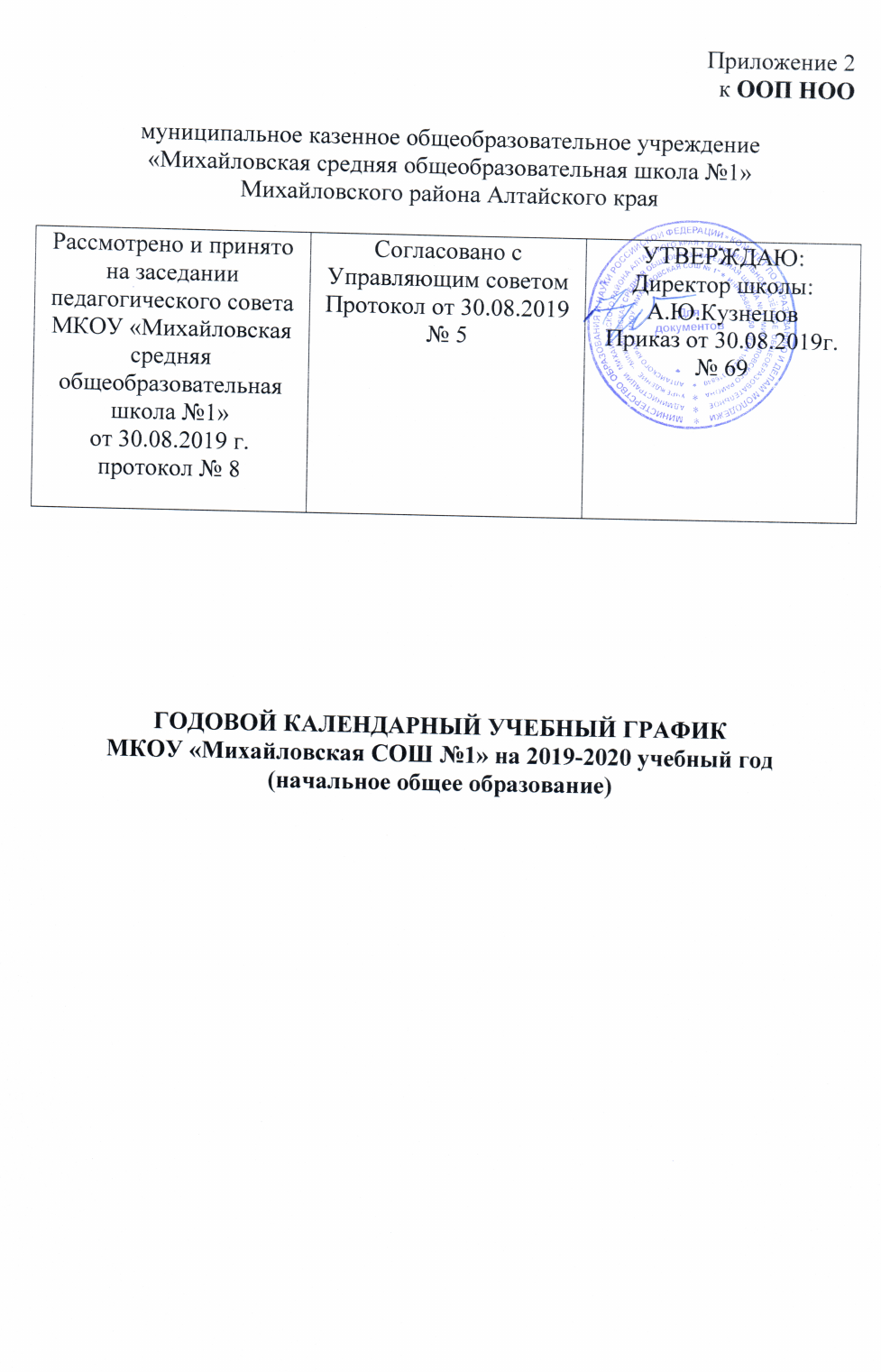 1.Продолжительность учебного годаУчебный год длится со 2 сентября 2019 года по 30 мая 2020года.Окончание 2019-2020 учебного года: для обучающихся 1 класса учебный год завершается 25 мая 2020 года. для обучающихся 2-4 классов учебный год завершается 30 мая 2020года.Продолжительность учебного года регламентируется письмом Министерства образования и науки Алтайского края от 02.08.2019 №21-02/02/2551 «О начале 2019-2020 учебного года»2.Регламентирование образовательных отношений на 2019-2020 учебный год установлено:для обучающихся 1 класса- 33 учебных недели
для обучающихся 2-4-х классов - 34 учебных недели
Каникулярный период регламентируется письмом Министерства образования и науки Алтайского края от 01.08.2018 №21-02/02/1998 «О начале 2019-2020 учебного года» График проведения каникул в 2019– 2020 учебном году
Для обучающихся 1 класса предусмотрены дополнительные каникулы (СанПиН 2.4.2.2821-10 «Санитарно-эпидемиологические требования к условиям и организации обучения в образовательных учреждениях» с изменениями и дополнениями от 29.06.2011г. и 24.11.2015г.) с 17 февраля 2020 по 23 февраля 2020г. (7 дней) Организация промежуточной и итоговой аттестации
Промежуточная аттестация обучающихся осуществляется в соответствии с
Положением об осуществлении текущего контроля успеваемости и
промежуточной аттестации обучающихся, установлении их форм,
периодичности и порядка проведения. Промежуточная аттестация в текущем
году проходит в следующие сроки по всем предметам учебного плана:с15.10.2019 по 26.10.2019г.с14.12.2019 по 26.12.2019г.с 14.03.2020 по22.03.2020г.с 20.05.2020 по 27.05.2020г. 3.Регламентирование образовательных отношений на учебную неделю
МКОУ «Михайловская СОШ №1» работает в две смены: учащиеся 1,3 классов обучаются в первую смену, учащиеся 2,4 классов – во вторую. Учебный план предусматривает обучение учащихся 1 класса по пятидневной рабочей неделе, учащихся 2-4 класса по шестидневной рабочей неделе.4.Регламентирование образовательных отношений на деньНачало занятий в 8ч.30 мин. По окончании занятий, но не ранее 14.00 часов, для учащихся первой смены, до начала занятий, не позднее 12.00ч., для учащихся второй смены проводятся: занятия внеурочной деятельности,занятия спортивных секций, кружков.Продолжительность уроков: 40 мин (для обучающихся 2-4 классов).
Для обучающихся 1 класса используется «ступенчатый» режим обучения в
первом полугодии (сентябрь-октябрь по 3 урока по 35 минут; ноябрь-декабрь
по 4 урока по 35 минут; январь-май по 4 урока по 40 минут).
Расписание занятий составляется с учетом соблюдения санитарно-гигиенических норм, с учетом психолого-педагогических особенностей
обучающихся.
четверть Дата начала Дата окончания1 02.09.2019 27.10.20192 05.11.2019 28.12.20193 12.01.2020 21.03.20204 30.03.2020 25.05.2020четверть Дата начала Дата окончания1 02.09.2019 27.10.20192 05.11.2019 28.12.20193 13.01.2020 21.03.20204 30.03.2020 30.05.2020Каникулы Классы Начало Окончание Всего днейосенние 1-4 28 октября04 ноября 2019 8зимние 1-42019
29 декабря11 января 2020 13весенние 1-42019
22 марта 202029 марта 2020 9летние 2-4 01 июня 2020 31 августа 2020 92летние 1 26 мая 2020 31 августа 2020 97